بسمهتعالی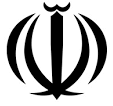 کاربرگ شماره (1)برگزاری گردهماییهای بیناالمللیتوسط موسسات و مراکز آموزشی و پژوهشی کشورنام موسسه*؛ نام واحد/ دانشکده/پژوهشکده/ مجری؛ کاربرگ شماره (2)Ministry of Science, Research and TechnologyCentre for International Scientific CooperationINTERNATIONAL CONFERENCEANNOUNCEMENTDate/ Signatureاطلاعات گردهماییشرح موارد درخواستی، حسب مورد از برگه جداگانه استفاده کنیدعنوان گردهمایی به زبان فارسیعنوان گردهمایی به زبان دومموضوعهدفتاریخ و محل برگزارینام و مشخصات دبیر گردهمایی و شماره تماسآدرس سامانه گردهمایینام کشورهای مخاطب (حداقل 5 مورد)نام کشورهای همکار (حداقل 3 مورد)پیش بینی تعداد شرکت کنندگان داخلیپیش بینی تعداد شرکت کنندگان خارجیپیشبینی تعداد شرکتکنندگان ایرانی مقیم خارجپیش بینی بار مالی با رعایت صرفه جوییمحل تأمین اعتبار (کمک سازمانهای بینالمللی – حق ثبتنام- کمک شرکتها- نهادهای داخلی و...)تاریخ تایید رئیس  تاریخ مصوبه هیئت امنا موسسه (مصوبه ضمیمه گردد) ملاحظات ( زمان تکمیل فرم- مهر موسسه و...)* اطلاعات فوق پس از تایید هیأت امناء، تکمیل شده و برای مرکز همکاریهای علمی بین المللی وزارت علوم، تحقیقات و فناوری ارسال شود.* مرکز همکاریهای علمی بین المللی وزارت علوم، تحقیات و فناوری وظیفه نظارت کمی و کیفی بینالملل و در صورت لزوم تهیه گزارش برای هیات امناء مرکزی و وزیر علوم تحقیقات و فناوری را بر عهده دارد* موسسه؛ منظور دانشگاه، پژوهشگاه و مراکز آموزش عالی کشور میباشد. Conference titleGoalsDatePlace (City)Host organization Website:Executive Director Info (Tel, Fax, Email) 